3CX چیست؟3CX یک سیستم تلفن مرکزی است که در بستر اینترنت راهاندازی میشود. بنابراین، 3CX از تفاوتهایی اساسی با سرویس های اینترنتی که امکان برقراری تماس تلفنی در این بستر را فراهم می کند برخوردار است. به عنوان مثال علاوه بر امکان تماس تلفنی و ارسال پیغام متنی (اس-ام-اس) رایگان به افرادی که در سانترال این سامانه ثبت نام شدهاند (اصطلاحاً دارای داخلی هستند)، کاربران این سیستم از سایر امکانات یک سانترال نظیر intercom، تماس تلفنی گروهی، سرویس paging و غیره نیز برخوردارند. مزایای استفاده از سانترال 3CX دانشکده:برخی از مزایای این سرویس عبارتند از:با استفاده از این سانترال هر یک از اساتید، کارکنان و یا دانشجویان میتوانند از شماره تلفن داخلی خاص خود برخوردار باشند. شماره داخلی که از این طریق به افراد تخصیص داده میشود به موقعیت فرد مرتبط نیست. به عبارت دیگر در هر جایی از دنیا که باشید با استفاده از شماره داخلی خود میتوانید با شماره های داخلی دیگر تماس بگیرید. تنها شرط لازم برای برقراری این ارتباط دسترسی به اینترنت است. با استفاده از این سیستم میتوانید با کلیه اساتید، کارکنان و دانشجویانی که از این سرویس استفاده می کنند با کیفیتی بالا تماس تلفنی رایگان داشته باشید. بدیهی است که کیفیت تماس شما به کیفیت ارتباط اینترنتی مورد استفاده وابسته است.این سیستم تحت حمایت سازمان تنظیم مقررات و ارتباطات رادیویی است و بنابراین فیلتر نمیشود.برقراری تماسهای صوتی، ویدئویی و ویدئو کنفرانس با این سرویس امکان پذیر است. به این ترتیب جایگزین مناسبی برای اپلیکیشنهایی نظیر Telegram، What Sapp، Skype و امثال آن است.با استفاده از این سرویس میتوانید بدون هزینه اس ام اس های فردی یا دسته ای ارسال کنید.از قابلیت های دیگر این سرویس خدمت Click2call است. در صورت دسترسی به خط مستقیم دانشکده میتوانید این سرویس را با اضافه کردن addon مربوطه به گوگل کروم راهاندازی کنید. در این صورت میتوانید از کامپیوتر دسکتاپ خود مثل گوشی موبایل برای تماس تلفنی مستقیم (خطوط مستقیم و موبایل) و سرویسهای اینترنتی مختلف نظیر SNAPP، TAP30 و AloPeyk استفاده نمایید. این سیستم از تلفنهای خاص موسوم به تلفن VOIP پشتیبانی میکند. به عبارت دیگر سخت افزار یا تلفنی که این سامانه از آن حمایت می کند متفاوت از تلفن هایی است که با خطوط مسی کار می کنند. با این وجود نسخه سافت فون این تلفنها برای انواع سیستمهای عامل Windows موبایل، Windows  (کامپیوترهای دسکتاپ)، Android و IOS موجود و بدون هزینه قابل نصب میباشد. پیش نیازهای استفاده ازاین سرویس:دسترسی به اینترنت در کامپیوتر دسکتاپ و یا گوشی موبایل انجام تنظیمات مورد نیاز در سانترال 3CX در حوزه ریاست دانشکده. از این طریق شماره داخلی مشخصی به شما تخصیص داده میشود. برای دریافت داخلی و انجام تنظیمات مورد نیاز دانشجویان متقاضی می توانند فرم درخواست مربوطه را که به پیوست این ایمیل دریافت میکنید تکمیل کرده و به دفتر ریاست ارسال نمایند. طریقه نصب سافت فون 3CX (نسخه دسکتاپ):مراحل نصب و راه اندازه این سافت فون به شرح زیر است:نسبت به ایجاد یک اکانت در سانترال دانشکده اقدام کنید. برای این منظور فرم پیوست این ایمیل را تکمیل کرده و به آدرس ایمیلی که این فرم را از طریق آن دریافت کرده اید ارسال کنید. بدیهی است که مسئولیت صحیح بودن اطلاعات درخواست شده با متقاضی است.در حوزه ریاست تنظیمات لازم در سانترال دانشکده انجام میشود. پس از انجام تنظیمات، به طور خودکار ایمیلی از شرکت Parseplus دریافت می کنید که به آن یک کد QR و یک فایل کانفیگ ضمیمه شده است. با استفاده از این کد و یا فایل کانفیگ مربوطه می توان تنظیمات نسخه های موبایل و دسکتاپ سافت فون 3CX را انجام دهید. نام کاربری و پسورد شما به انضمام امکاناتی دیگر که ادمین سیستم از این طریق در اختیار شما قرار میدهد در این ایمیل وجود دارد. این ایمیل را تا زمانی که مجوز استفاده شما از این سرویس لغو نشده است حفظ کنید.برای نصب و راه اندازی نسخه دسکتاپ این سافت فون، نرمافزار را از نماینده IT دانشکده (آقای عبدی) دریافت کنید. این نرمافزار را نصب کنید. پس از نصب، نرمافزار مجوز آپدیت کردن آن را درخواست میکند. با این درخواست موافقت کنید تا آخرین نسخه از سافت فون بر روی کامپیوتر دسکتاپ یا لپ تاپ شما نصب شود.ایمیل دریافت شده را باز کرده و فایل کانفیگ ضمیمه آن را دانلود کنید. به فولدر دانلود کامپیوتر خود رفته و فایل کانفیگ را درگ کرده و روی صفحه سافت فون دراپ کنید. تنظمیات به طور خودکار انجام خواهد شد.مشاهده پیغام On Hook در بخش بالایی سافت فون نشان دهنده آماده بودن سافت فون برای تماس است. شکل 1 نمایشی از سافت فون 3CX تحت سیستم عامل ویندوز (نسخه کامپیوترهای دسکتاپ) را پس از اتمام فرآیند نصب و راهاندازی نمایش میدهد.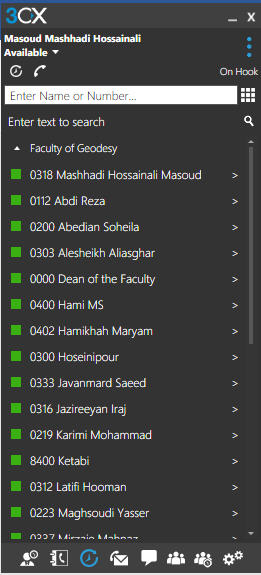 شکل 1: سافت فون 3CX- نسخه ویندوز دسکتاپ. به پیغام On Hook در گوشه سمت راست و بالای سافت فون دقت کنید. این پیغام آمادگی سافت فون برای برقراری تماس را نمایش میدهد.برای استفاده از این تلفن بر روی کامپیوتر دسکتاپ خود به میکروفون و بلند گو نیاز دارید. برای این منظور می توانید از هندزفری گوشی موبایل خود استفاده کنید. تذکر: استفاده از این سافت فون بر روی کامپیوترهای 64 بیتی نیازمند انجام تنظیمات لازم در ویندوز قبل از نصب آن است. در صورتی که از این شرایط برخوردارید، با مسئول IT دانشکده (آقای عبدی داخلی 112) تماس بگیرید.طریقه نصب سافت فون 3CX (نسخه موبایل)نسبت به ایجاد یک اکانت در سانترال دانشکده اقدام کنید. برای این منظور فرم پیوست این ایمیل را تکمیل کرده و به آدرس ایمیلی که این فرم را از طریق آن دریافت کردهاید ارسال کنید. بدیهی است که مسئولیت صحیح بودن اطلاعات درخواست شده با متقاضی است.پس از دریافت ایمیل ثبت نام شما در سیستم فایل QR تنظیمات گوشی موبایل خود را باز کنید (باید بتوانید در مرحله راهاندازی اپ با گوشی موبایل خود این کد را اسکن کنید). متناسب با سیستم عامل گوشی موبایل خود اپلیکیشن 3CX را مثلاً از Appstore و یا از Google Play دانلود کنید. دانلود و استفاده از این اپلیکیشن بدون هزینه امکان پذیر است. ضمن نصب تمامی مجوزهای مورد نیاز شامل دسترسی به دفترچه تلفن گوشی، میکروفون و ... را در اختیار این اپ قرار دهید.پس از اتمام نصب و پیش از باز کردن آن، پس از دانلود فایل کانفیگ ایمیل شده به شما این فایل را با استفاده از اپ 3CX باز کنید. علاوه بر این، شما میتوانید پس از نصب اپ و اجرای آن کد QR ایمیل شده به شما را اپلیکیشن 3CX اسکن نمائید. با استفاده از یکی از این دو روش تنظیمات اپلیکیشن شما انجام میشود. تنظیمات درصورتی موفق انجام شده است که پیغام On Hook را مشابه نسخه دسکتاپ این سافت فون مشاهده کنید.کاربران 3CXدر حال حاضر کلیه کارکنان و اعضای هیأت علمی دانشکده مهندسی نقشه برداری از این سانترال استفاده می کنند. با توجه به ضرورت ارتباط دانشجویان دکتری با اساتید مربوطه و دانشکده و با هدف تسهیل این ارتباط، این دانشجویان نیز میتوانند در صورت تمایل در این سامانه ثبت نام و از امکانات آن استفاده نمایند.